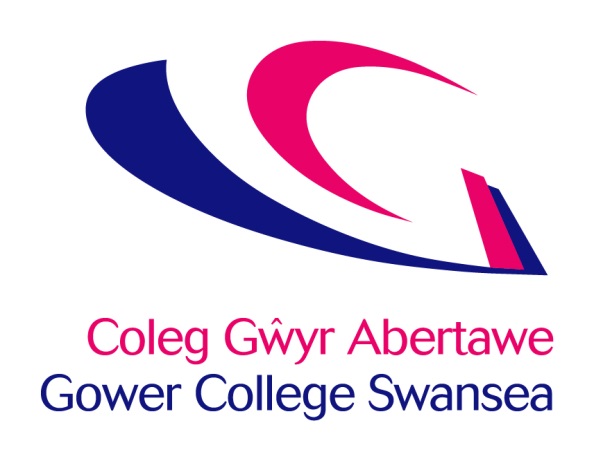 Polisi PreventDyddiad Cyhoeddi:	Medi 2023Dyddiad Adolygu:		Mehefin 2024Amlder Adolygu:		Bob 12 misAwdur:			Anne Pitman, Rheolwr Gwasanaethau i DdysgwyrLleoliad y Polisi:		BIZ Sharepoint/Intranet/Policies & Procedures/Learner Services & SupportCymeradwywyd y Polisi gan:	Tîm Rheoli’r Coleg – 7 Medi 2023Fersiwn:			4.0Categori			CyhoeddusOs hoffech chi, neu rywun yr ydych chi’n ei adnabod, y ddogfen hon mewn print mawr, sain, yn electronig neu’n Saesneg, cysylltwch â: Rheolwr Gwasanaethau i Ddysgwyr: Anne PitmanE-bost: anne.pitman@coleggwyrabertawe.ac.ukMynegaiCyd-destunCwmpasDatganiad o DdibenCorff y Polisi Polisi Siaradwyr Allanol a Digwyddiadau Partneriaeth Hyfforddi StaffHyrwyddo’r polisi i staff, dysgwyr a rhanddeiliaidYmrwymiad Cymorth lles a bugeiliol/capleiniaethPolisïau TGCyflwyno’r Ddyletswydd Prevent i fyfyrwyr amser llawnCyflwyno’r Ddyletswydd Prevent i brentisiaidCysylltiadau at bolisïau eraill
Rolau a Chyfrifoldebau Staff dynodedig gyda chyfrifoldeb dros Prevent a Diogelu Disgwyliadau ar yr holl staffProses atgyfeirio Proses atgyfeirio ar gyfer myfyriwr, prentis nei gleient CGA Proses atgyfeirio ar gyfer myfyriwr cyswllt ysgolProses atgyfeirio ar gyfer myfyriwr Addysg UwchDeall ac Adnabod Risgiau a Bregusrwydd Radicaleiddio 
Rhestr o dermau – tynnwyd o ‘Glossary of terms - GOV.UK (www.gov.uk) ynghylch Cyfarwyddyd dyletswydd Prevent: Canllawiau i awdurdodedau penodedig yng Nghymru a Lloegr (publishing.service.gov.uk) 
Proses CHANNEL – tynnwyd o Channel Duty Guidance: Protecting people susceptible to radicalisation (publishing.service.gov.uk) Llywodraeth EF (2023)
 Arweiniad atodol EstynY Gymraeg 1.  	Cyd-destun
Mae’r Llywodraeth wedi cyhoeddi ‘Cyfarwyddyd dyletswydd Prevent: Canllawiau i awdurdodau penodedig yng Nghymru a Lloegr’ yn ogystal â’r Ddeddf Diogelwch a Gwrthderfysgaeth 2015 sy’n ei gwneud yn ofynnol i ddarparwyr Addysg roi sylw dyledus i atal pobl rhag cael eu tynnu i mewn i derfysgaeth.Mae’n ofynnol i Goleg Gŵyr Abertawe gydymffurfio’n gyfreithiol â'r ddyletswydd hon fel Sefydliad Addysg Bellach a darparwr Dysgu Seiliedig ar Waith ac i gyflawni’r Ddyletswydd Prevent. 
Prevent yw un o bedair ffrwd strategaeth gwrthderfysgaeth y Llywodraeth, CONTEST. Nod CONTEST yw gostwng y risg o derfysgaeth i’r DU, ei dinasyddion a’i fuddiannau dramor, fel y gall pobl fyw eu bywydau’n rhydd ac ynhyderus. Mae Prevent yn parhau i fod yn un o elfennau allweddol CONTEST, ynghyd â’r tri maes gwaith ‘P’ arall:: • Prevent: Rhoi stop ar bobl ddod yn derfysgwyr neu gefnogi terfysgaeth; • Prosecute: I roi stop ar ymosodiadau gan derfysgwyr;  • Protect: Cryfhau ein hamddiffyniad yn erbyn ymosodiad gan derfysgwyr;  • Prepare: Lliniaru ar effaith ymosodiad gan derfysgwyr Prevent yw’r unig ffrwd sy’n anhroseddol. Prif nodau’r Ddyletswydd Prevent yw atal pobl rhag cael eu tynnu i mewn i derfysgaeth trwy:Ddarparu cefnogaeth i atal pobl rhag cael eu tynnu i mewn i derfysgaeth Ymateb i her ideolegol terfysgaeth ac agweddau ar eithafiaethGwaith gydag ystod o sectorau megis addysg, cyfiawnder troseddol, ffydd, iechyd a’r rhyngrwyd, lle ceir risgiau o radicaleiddio 2.  	Cwmpas
Mae’r Polisi yn gymwys i’r holl fyfyrwyr, prentisiaid, cleientiaid cyflogadwyedd, staff, llywodraethwyr, staff asiantaeth, gwirfoddolwyr, contractwyr, ac ymwelwyr. 
3.  	Datganiad o Ddiben
Mae diogelu unigolion rhag risg radicaleiddio yn rhan annatod o ddyletswyddau diogelu ac mae’n debyg ei natur i ddiogelu plant ac oedolion rhag niweidiau eraill (e.e. Cyffuriau, gangiau, esgeuluso, cam-fanteisio’n rhywiol).

Diben y polisi yw sicrhau bod unrhyw fyfyriwr, prentis neu gleient sy’n cyflwyno fel rhywun sydd wrth risg o gael ei radicaleiddio yn cael ei gefnogi yn briodol ac yn sensitif, trwy’r sianeli cywir ac i roi’r hyder i staff wneud atgyfeiriadau i’r Swyddogion Diogelu Dynodedig ar gyfer unrhyw ymddygiadau pryderus sydd i’w gweld ymhlith myfyrwyr, cleientiaid cyflogadwyedd neu brentisiaid.4.  	Corff y Polisi 
Mae Adran 26(1) y Ddeddf Diogelwch a Gwrthderfysgaeth 2015 a Chanllawiau Dyletswydd Prevent 2023 yn gosod Dyletswydd ar Sefydliadau Addysg Bellach i roi sylw dyledus i atal pobl rhag cael eu tynnu i mewn i derfysgaeth, sy’n cynnwys nid yn unig eithafiaeth dreisgar ond hefyd eithafiaeth nad yw’n dreisgar (Gweler adran 8). Er mwyn cydymffurfio â’r ddyletswydd, rhaid i ni weithredu’r canlynol: 4.1 	Polisi Siaradwyr Allanol a Digwyddiadau	Amlinella’r Ddyletswydd Prevent yn glir ein gofyniad i gael polisi Siaradwyr Allanol, sy’n dangos arweiniad clir i wahodd unrhyw siaradwyr allanol i’r Coleg. Rhaid i bolisi gynnwys system glir i asesu risg i bennu a ellir bwrw ymlaen a digwyddiad yn ddiogel. 

Mae ein polisi Siaradwyr Allanol ar gael ar BIZ/Polisïau ac yn cynnwys ffurflen ganiatâd Siaradwyr Allanol yn yr atodiadau, i staff ei llenwi wrth wahodd siaradwyr allanol i mewn. Bydd aelodau CMT neu’r Swyddog Diogelu Arweiniol yn cynnal gwiriadau ffynhonnell agored ar addasrwydd y siaradwr ac yn gallu llofnodi i gadarnhau nad oes pryderon â’r digwyddiad yn bwrw ymlaen. Os ceir pryderon, bydd y pryder yn cael ei gyfeirio at Un Man Cyswllt y Coleg (SPOC) i gyfeirio at Heddlu WECTU lleol a fydd yn cynnal asesiad risg RAG (coch, ambr, gwyrdd) ac yn cynghori’r Coleg ar unrhyw bryderon. 

Gall aelodau CMT neu SPOC, o ganlyniad i hynny, gynghori ar fesurau i’w sefydlu er mwyn bwrw ymlaen â’r digwyddiad yn ddiogel, neu sicrhau nad yw’r digwyddiad yn mynd rhagddo. 4.2 	Partneriaeth	Mae’r Ddyletswydd Prevent yn gosod disgwyliad y bydd llywodraethwyr, penaethiaid, rheolwyr a phartneriaid eraill yn ymroi i ymgysylltu heddlu, byrddau diogelu lleol, yr Awdurdod Addysg Lleol a’n cydlynydd Prevent DfE lleol. Mae gan y Coleg bartneriaethau gwaith gyda’r holl asiantaethau allanol a adnabuwyd. 4.3 	Hyfforddi Staff	Cyfeiria’r arweiniad statudol at bwysigrwydd hyfforddiant ymwybyddiaeth Prevent, i gyfarparu staff i adnabod pobl ifanc neu oedolion sydd wrth risg o gael eu tynnu i mewn i derfysgaeth ac i herio syniadau eithafol. Mae’r hyfforddiant Diogelu presennol yn cynnwys Prevent.Mae modiwlau Hyfforddiant Diogelu/Prevent ar-lein, a adnewyddir bob dwy flynedd, yn orfodol i’r holl staff sy’n gweithio mewn AB neu ar y rhaglen brentisiaeth gan gynnwys:yr holl Uwch Reolwyr  Llywodraethwr DSW Aseswyr TiwtoriaidDarlithwyrHyfforddwyr Dysgwyr neu Staff Cymorth Prentisiaid eraillBydd Arweinwyr Diogelu Dynodedig yn cwblhau hyfforddiant Diogelu/Prevent mwy arbenigol, gan gynnwys hyfforddiant mewn gwahanol fathau o gam-drin a phrosesau atgyfeirio, i sicrhau dealltwriaeth dda o faterion a sgiliau cyfredol.Mae’n ofynnol i bob aelod o staff gynnal eu dealltwriaeth o ymwybyddiaeth o niwed, cam-drin a diogelu a chynnal eu hyfforddiant a’u DPP yn unol â’n polisi hyfforddi staff.4.4 	Hyrwyddo’r polisi i staff, dysgwyr a rhanddeiliaid Bydd Coleg Gŵyr Abertawe yn hyrwyddo’r Polisi Prevent a’r cynnig cwrs/darpariaeth prentisiaeth i ddarpar brentisiaid a phrentisiaid presennol trwy wefan y Coleg a thrwy lawlyfrau dysgwyr a chyflogwyr. Mae copïau o’n polisïau ar gael ar wefan y Coleg ac yn cael eu huwchlwytho ar ôl eu hadolygu. 4.5	Ymrwymiad Fel coleg mae gan bob aelod o staff gyfrifoldeb i amddiffyn pobl rhag cael eu radicaleiddio. Bydd y Rheolwr Diogelu a Lles y Dysgwr a’r Arweinydd Diogelu Dynodedig ar gyfer DSW yn cynnal asesiadau risg Prevent a bydd yn monitro’r cynllun datblygu o ganlyniad.4.6 	Cymorth lles a bugeiliol/caplaniaethAmlinella’r Ddyletswydd ddisgwyliad y gefnogaeth les sydd ar gael i bob myfyriwr, prentis a chleient cyflogadwyedd. Cynigia Coleg Gŵyr Abertawe gefnogaeth eithriadol, gyda Thiwtoriaid Personol, Swyddogion Cefnogi Myfyrwyr, Cwnselwyr, Hyfforddwyr Bugeiliol a Chynghorwyr Iechyd. Gall Swyddogion Cymorth Myfyrwyr a Hyfforddwyr Dysgwyr gyfeirio dysgwyr at ystod o wasanaethau cymorth bugeiliol sy’n cynnwys lles a chymorth ysbrydol o bob ffydd a dim ffydd.Rheoli ystafelloedd gweddïo aml-ffydd Mae protocol clir sy’n amlinellu’n glir defnydd ar yr ystafelloedd hyn, sydd wedi’i osod ar waliau pob ystafell aml-ffydd a myfyrdod.4.7 	Polisïau TGMae ein polisïau TG yn adlewyrchu gofynion y ddyletswydd i sicrhau bod ein holl ddysgwyr a phrentisiaid yn ddiogel rhag deunydd terfysgol ac eithafol wrth gyrchu’r rhyngrwyd yn y Coleg, mae hyn yn cynnwys sefydlu lefelau hidlo priodol.Gweler Adran 2.7 Prevent duty guidance: for Further Education Institutions in England and Wales (2023).Cyfarwyddyd dyletswydd Prevent: Canllawiau i awdurdodedau penodedig yng Nghymru a Lloegr (publishing.service.gov.uk)Mae hidlo caeth wedi’i sefydlu ar systemau TG yng Ngholeg Gŵyr Abertawe, sy’n hysbysu aelodau o’r tîm TG o unrhyw chwiliadau o bryder, sy’n cael eu hadrodd ar unwaith i’r Swyddog Diogelu Arweiniol i’w prosesu yn briodol.4.8 	Cyflwyno’r Ddyletswydd Prevent i fyfyrwyr a phrentisiaid amser llawn	Dealla Coleg Gŵyr Abertawe bwysigrwydd meithrin cadernid i radicaleiddio ymhlith pobl ifanc ac oedolion ac mae wedi adeiladu hyn i’r rhaglen diwtorial ar gyfer holl fyfyrwyr llawn amser. Bydd sesiynau tiwtorial yn archwilio Prevent a Gwerthoedd Prydeinig Sylfaenol a byddant yn hwyluso trafodaeth feirniadol, dadleuon rhesymegol, ac yn ymgorffori cydraddoldeb a chynhwysiant.4.9   Bydd prentisiaid yn cwblhau modiwlau ETF sy’n cwmpasu:Bydd ein model darparu prentisiaethau yn meithrin gwydnwch yn erbyn radicaleiddio ar gyfer ein holl brentisiaid. Cyflawnir hyn drwy sicrhau bod radicaleiddio ac eithafiaeth yn cael sylw mewn cynlluniau gwaith prentisiaeth yn y gwaith ac i ffwrdd o’r gwaith ac yn ystod y broses adolygu cynnydd.Yn ystod eu prentisiaeth, bydd prentisiaid hefyd yn cwblhau modiwlau ar-lein y Sefydliad Hyfforddiant Addysg sy’n cwmpasu:Radicaleiddio ac eithafiaeth Pwy rydych yn gallu ymddiried ynddynt Diogelwch ar-lein Gwerthoedd PrydeinigCeir gwybodaeth am fygythiadau a risgiau lleol gan Gydlynydd Prevent y rhanbarth a’i rhannu â’r staff cyflenwi. Yna caiff gwybodaeth gyd-destunol ei thrafod ar adegau priodol gyda’r prentis a’i chofnodi ar yr adolygiad o gynnydd lle cynhelir trafodaethau.	Amddiffyn ein myfyrwyr/prentisiaidBydd disgwyl i diwtoriaid ddeall ac ymgorffori Gwerthoedd Prydeinig yn ystod y prentisiaethau er mwyn sicrhau bod dysgwyr yn ymwybodol ohonynt, yn gallu rhoi tystiolaeth ac enghreifftiau ohonynt a deall beth mae’n ei olygu i fod yn ddysgwr llwyddiannus a chymryd rhan ym mywyd a Phrydain heddiw.	Byddwn yn cymryd pob cam angenrheidiol i gydymffurfio â gofynion diogelu cyfreithiol cyfredol.Cysylltiadau at bolisïau eraill	Dylid darllen Polisi Prevent Coleg Gŵyr Abertawe ar y cyd â:
	- Polisi Diogelu Plant ac Oedolion Bregus - Protocol Herio Bwlio, Hawliau, Parch a Chydraddoldeb - Polisi Disgyblu Myfyrwyr - Polisi Rhanddeiliaid Allanol - Protocol Ystafell Myfyrdod a Gweddi Aml-ffydd  - Polisi TG6. 	Rolau a Chyfrifoldebau Mae Polisi Prevent Coleg Gŵyr Abertawe yn bolisi annibynnol, serch hynny, mae yn estyniad ar ein polisi Diogelu Plant ac Oedolion Bregus ac mae’n ffitio o dan ein gweithdrefnau Diogelu. Gan hynny, dylid codi unrhyw bryderon gyda’r Swyddog Diogelu Dynodedig. 6.1 	Staff Dynodedig gyda Chyfrifoldeb dros Prevent a Diogelu	Mae’r corff llywodraethu wedi penodi:Susan WilliamsFrank BanzaFel llywodraethwyr gyda chyfrifoldeb arbennig dros ddiogelu plant ac oedolion bregus, ac unrhyw bryderon yn ymwneud â Prevent, bydd y Swyddog Diogelu Arweiniol yn eu cyflwyno wrth y Llywodraethwyr dynodedig mewn adroddiad bob tymor er mwyn trafod yn gadarn unrhyw feysydd pryder ac unrhyw newidiadau i’r ddyletswydd a allai effeithio ar y Coleg. Byddan nhw’n goruchwylio pob gweithgaredd y bydd y Swyddogion Diogelu Dynodedig yn eu cynnal Yr aelodau staff dynodedig yw:Anne Pitman 01792 2584223 (Un Man Cyswllt Dynodedig)anne.pitman@gcs.ac.ukIan Jones 07788 864228 (Arweinydd Diogelu Dynodedig DSW)ian.jones@gcs.ac.uk	Tamsyn Oates	07867 135815Ryan McCarley	07917 352153Karen Blades	07500 269118Naima Khanom	07768 035787	Vicki Wannell	07393 789238	Cathy Thomas	07946 373455	Mo Qasim		07917 136101	Jo Harris		07385 932356Bydd yr aelodau dynodedig o staff yn cadw cofnod o’r holl honiadau/pryderon a wnaed gan fyfyrwyr a phrentisiaid ac unrhyw atgyfeiriadau a wnaed. Bydd y Corff Llywodraethu a’r Grŵp Uwch Reolwyr yn derbyn yn flynyddol, adroddiad ar faterion Diogelu a Prevent a’r dyletswyddau yr ymgymerwyd â hwy.6.2 	Disgwyliadau ar yr holl staff a) 	Creu a chefnogi ethos sy’n cynnal cenhadaeth a gwerthoedd craidd y Coleg. b)	Mynychu hyfforddiant Prevent er mwyn cael yr wybodaeth a’r sgiliau i adnabod y rheini a allai fod yn fregus i radicaleiddio, yn gysylltiedig ag eithafiaeth dreisgar neu nad yw’n dreisgar a gwybod y camau priodol i’w cymryd os oes ganddynt unrhyw bryderon. 
c)	Adrodd am unrhyw bryderon ar unwaith yn ymwneud ag eithafiaeth neu radicaleiddio wrth Swyddog Diogelu Dynodedig.
	d)	Adrodd a symud unrhyw lenyddiaeth sy’n cael eu harddangos o amgylch y Coleg a allai achosi tramgwydd neu hyrwyddo barnau eithafol wrth Swyddog Diogelu Dynodedig. 
e)	Ymgysylltu â sefydliadau allanol lle fo’n briodol ar y cyd gyda Swyddog Diogelu Dynodedig. 7.	Proses Atgyfeirio
Dylai atgyfeiriadau o bryder gael eu cyfeirio bob amser at Swyddog Diogelu Dynodedig 7.1 	Mae adrodd unrhyw bryder yn gynnar, hyd yn oed os yw’n ymddangos yn ddibwys, yn bwysig i atal unrhyw gynnydd ar fygythiad gwirioneddol.	Bydd y Swyddogion Diogelu Dynodedig yn trafod y pryderon ac os yw’n briodol byddant yn mynd â hwy at y Swyddog Diogelu Lleol a’r Un Man Cyswllt (SPOC) er mwyn atgyfeirio at CHANNEL neu gysylltu â’r Heddlu Gwrthderfysgaeth am gyngor ar sut i fwrw ymlaen. Dylai’r camau a gymerir fod yn gefnogol bob amser tuag at y myfyriwr, y prentis neu’r cleient ac yn gymesur.7.2	Os yw’r myfyriwr ar y rhaglen 14-16, bydd y Swyddog Diogelu Dynodedig, yn cysylltu â Swyddog Diogelu Dynodedig yr Ysgol er mwyn trafod yr atgyfeiriad gyda hwy. Bydd y sgwrs a geir gyda’r ysgol yn cael ei dogfennu ar y gronfa ddata Diogelu. 7.3	Os yw’r myfyriwr ar raglen Addysg Uwch, bydd y Swyddog Diogelu Dynodedig yn cysylltu â Swyddog Diogelu Dynodedig y Brifysgol i drafod yr atgyfeiriad gyda hwy. Bydd y sgwrs a geir gyda’r brifysgol yn cael ei dogfennu ar gronfa ddata Diogelu’r Coleg.8.	Deall ac Adnabod Risgiau a Bregusrwydd RadicaleiddioNid oes unrhyw broffil amlwg o unigolyn sy’n debyg o gymryd rhan mewn eithafiaeth neu un dangosydd o ba bryd y gallai unigolyn symud i fabwysiadu trais i gefnogi syniadau eithafol. Gall unigolyn gael ei dynnu at radicaleiddio ar unrhyw oed. Mae’r broses o radicaleiddio yn wahanol i bob unigolyn ac fe all ddigwydd dros gyfnod estynedig neu o fewn cyfnod byr iawn o amser Gellir tynnu unigolion i mewn i drais neu gallant fod yn agored i negeseuon grwpiau eithafol trwy amryw ddulliau. Gallai’r rhain gynnwys dylanwad:  Aelodau’r teulu   Ffrindiau  Cyswllt uniongyrchol gyda grwpiau a sefydliadau eithafol, neu  Ar-lein – trwy’r rhyngrwyd  Ar y teledu a’r cyfryngau  Gallai’r rhestr a ganlyn nodi bregusrwydd i radicaleiddio ac yn adnabod rhai mathau o fregusrwydd, nid yw’r rhestr yn hollgynhwysol ac mae angen dyfarniad proffesiynol a chymesuredd i sicrhau bod pryderon yn cael eu hasesu a’u chwyddo’n briodol .Share to TwitterShare to Facebook60Share to LinkedInRhannu i Twitter, rhannu i Facebook60, rhannu i LinkedInBod yn or-gyfrinachol wrth wylio pethau ar-lein. Arddangos teimladau o unigedd neu fynegiannau o ffordd o feddwl ‘ni a nhw’ – arwydd o synnwyr unigedd cymdeithasol.Dod yn fwy dadleuol neu’n dominyddu gyda’u safbwyntiau, bod yn gyflym i feirniadu’r rheini sy’n anghytuno ac yn anwybyddu safbwyntiau sy’n groes i rai eu hunain: bod yn anoddefgar o safbwyntiau croes Canfyddiad cryf o anghyfiawnder.Ymddangosiad o gwynoCwestiynu eu ffydd neu hunaniaeth.Lawrlwytho neu hyrwyddo cynnwys eithafol/mynediad at bropaganda heb ei sensro. Unigedd cymdeithasol – colli diddordeb mewn gweithgareddau yr oeddynt yn arfer eu mwynhau, pellhau eu hunain oddi wrth ffrindiau a grwpiau cymdeithasol. A yw 2. a 7. yn debyg? Ymddangosiad wedi newid – newid ffordd o wisgo a/neu ymddangosiad personol. Trefnau anarferol, patrymau teithio neu ddyheadau.Profiad o garcharu/cyswllt â grwpiau troseddol. 9.	Rhestr o dermau – tynnwyd o ‘Cyfarwyddyd Dyletswydd Prevent: Canllawiau i Awdurdodedau Penodedig yng Nghymru a Lloegr’ (2023)Terfysgaeth Asgell Dde Eithafol – mae’n disgrifio’r rhai sy’n cymryd rhan mewn gweithgarwch Asgell Dde Eithafol sy’n defnyddio trais terfysgol i hybu eu hideoleg. Yn fras, gellir nodweddu’r ideolegau hyn fel Cenedlaetholdeb Diwylliannol, Cenedlaetholdeb Pobl Wyn a GoruchafiaethPobl Wyn. Gall unigolion a grwpiau arddel tueddiadau a syniadau ideolegol o fwy nag un categori.Rhoi ystyriaeth ddyledus – mewn perthynas ag adran 26 o Ddeddf Gwrthderfysgaeth a Diogelwch 2015 mae’n golygu y dylai awdurdodau rhoi swm priodol o bwysau ar yr angen i atal pobl rhag cael eu tynnu i mewn i derfysgaeth wrth iddynt ystyried yr holl ffactorau eraill sy’n berthnasol i sut y maen nhw’n ymgymryd â’u swyddogaethau arferol.Ideoleg - mae ‘ideoleg’ derfysgol yn set o gredoau, egwyddorion, ac amcanion y mae unigolyn neu grŵp yn honni eu bod yn glynu wrthynt ac yn ceisio annog eraill i’w radicaleiddio tuag at ddod yn derfysgwyr neu gefnogi terfysgaeth. Mae sawl cysyniad neu ‘offer’ sydd yn aml yn ymddangos mewn ideolegau terfysgol ac eithafol, gan gynnwys: naratif, propaganda, cwynion, a theori cynllwyn.Ymyriadau - Mae’r rhain yn becynnau wedi’u teilwra gyda’r bwriad o ddargyfeirio pobl oddi wrth weithgarwch eithafol cyn gynted â phosibl a’u helpu i ymddieithrio rhag ideolegau terfysgol lle buont yn ymwneud â therfysgaeth neu weithgarwch cysylltiedig â therfysgaeth.Terfysgaeth Islamaidd - bygwth neu ddefnyddio trais fel modd i sefydlu dehongliad caeth o gymdeithas Islamaidd. I rai, mae hon yn ideoleg wleidyddol sydd am greu, er enghraifft, califfiaeth Islamaidd fyd-eang sy’n seiliedig ar ddehongliad caeth o gyfraith shari’ah, sy’n mabwysiadu syniadau gwleidyddol a chrefyddol a ddatblygwyd yn yr 20fed ganrif gan Sayyid Qutb ac Abdallah Azzam. Mae llawer o’u dilynwyr yn credu bod trais (neu ‘jihad’ fel y maent yn meddwl amdano) nid yn unig yn offeryn strategol angenrheidiol i gyflawni eu nodau, ond hefyd yn ddyletswydd grefyddol ar yr unigolyn. Yn y DU daw’r bygythiad terfysgol Islamaidd yn bennaf oddi wrth y rhai a ysbrydolwyd gan Daesh a/neu al-Qa'ida, ond nad ydynt o reidrwydd yn gysylltiedig â nhw, ond maent yn gweithredu o fewn tirwedd ehangach o ddylanwadau radicalaidd fel y nodir yn ymateb y llywodraeth i’r Adolygiad Annibynnol o Prevent. Ni ddylid dehongli Islamaidd fel cyfeiriad at unigolion sy’n dilyn crefydd Islam.Terfysgaeth Asgell Chwith, Anarchaidd ac Un Mater (LASIT) – mae’n cwmpasu ystod eang o ideolegau. Mae’n cynnwys y rhai o’r asgell chwith wleidyddol eithafol yn ogystal ag anarchwyr sy’n ceisio defnyddio trais i hyrwyddo eu hachos wrth geisio dymchwel y Wladwriaeth yn ei holl ffurfiau.Radicaleiddio ar-lein – mae’n disgrifio sefyllfaoedd lle credir bod y rhyngrwyd wedi chwarae rhan yn llwybr radicaleiddio rhywun. Gall y rhyngrwyd chwarae dwy rôl eang mewn radicaleiddio (cynnig dulliau nad ydynt yn aml ar gael i bobl all-lein). Y rhain yw: dod i gysylltiad â chynnwys eithafol a therfysgaeth a chymdeithasoli o fewn rhwydweithiau ‘o’r un anian’. Yn aml caiff hyn ei hwyluso gan amgylcheddau hynod ganiataol ar-lein.Amgylchedd caniataol - Gellir disgrifio ‘amgylchedd caniataol’ fel un sy’n oddefgar o ymddygiad neu arferion nad ydynt yn cael eu cymeradwyo’n gryf gan eraill, megis amgylchedd lle caniateir i ideolegau radicalaidd ffynnu. Mae radicaleiddwyr yn creu ac yn manteisio ar amgylcheddau caniataol i hyrwyddo neu oddef trais ac i ledaenu ideolegau niweidiol sy’n tanseilio ein gwerthoedd a’n cymdeithas. Gall amgylcheddau caniataol fodoli ar-lein ac all-lein. Gall amgylcheddau ar-lein caniataol gyfrannu at radicaleiddio ar-lein.Prevent – yng nghyd-destun y ddogfen hon mae’n golygu gostwng neu ddileu risg o unigolion yn cymryd rhan mewn terfysgaeth.Radicaleiddio – yw’r broses pan fydd unigolyn yn cyfiawnhau cefnogaeth i, neu’n defnyddio, trais terfysgol.Awdurdod penodedig - Yn cyfeirio at y bobl a’r sefydliadau a restrir yn Atodlen 6 o Ddeddf Gwrthderfysgaeth a Diogelwch 2015 y mae’r ddyletswydd Prevent yn adran 26 o’r Ddeddf yn berthnasol iddynt. Eu cyfrifoldeb nhw yw sicrhau bod darpariaethau’r canllawiau hyn yn cael eu gweithredu.Derbyngarwch - mae derbyngarwch yn gymhleth ac yn unigryw i amgylchiadau rhywun. O fewn Prevent, mae derbyngarwch yn cyfeirio at y ffaith y gall person fod yn debygol neu’n agored i gael ei ddylanwadu neu ei niweidio gan ideolegau terfysgol ac eithafol sy’n cefnogi neu’n radicaleiddio pobl i derfysgaeth. Gweler yr adran ‘derbyngarwch i radicaleiddio’ yng nghanllawiau dyletswydd Prevent 2023. Fel y nodir yng nghanllawiau dyletswydd Prevent, gall derbyngarwch rhywun fod yn gysylltiedig â’i fregusrwydd (gweler bregusrwydd uchod), ond ni fydd pawb sy’n agored i radicaleiddio yn fregus. Gall fod amgylchiadau, anghenion neu ffactorau sylfaenol eraill a all wneud rhywun yn agored i radicaleiddio ond nad ydynt yn gyfystyr â bregusrwydd.Terfysgaeth – mae diffiniad presennol y DU wedi’i nodi yn Neddf Terfysgaeth 2000 (TACT 2000). Yn gryno, mae’n diffinio terfysgaeth fel ‘Defnydd neu fygythiad o drais difrifol yn erbyn unigolyn neu ddifrod difrifol i eiddo lle mae’r weithred honno:Wedi’i gynllunio i ddylanwadu ar y llywodraeth neu sefydliad llywodraethol rhyngwladol neu i ddychryn y cyhoedd neu garfan o’r cyhoedd; acat ddiben hyrwyddo achos gwleidyddol, crefyddol, hiliol neu ideolegol.’Troseddau cysylltiedig â therfysgaeth - troseddau (fel llofruddiaeth) nad ydynt yn droseddau mewn deddfwriaeth derfysgaeth (TACT 2000), ond y bernir eu bod wedi’u cyflawni mewn perthynas â therfysgaeth.Bregusrwydd – mae’n disgrifio cyflwr bod angen gofal arbennig, cymorth neu amddiffyniad oherwydd oedran, anabledd, risg o gamdriniaeth neu esgeulustod.10.	Proses CHANNEL, tynnwyd o Channel Duty Guidance: Protecting people susceptible to radicalisation (publishing.service.gov.uk)
“Channel‟ yw’r enw ar y broses aml asiantaeth o adnabod a chyfeirio person at ymyrraeth a chefnogaeth gynnar ar gyfer y rheini sydd wrth risg o radicaleiddio. Mae’n elfen allweddol o’r strategaeth Prevent. Nid yw’n droseddol ac mae’r atgyfeiriad yn wirfoddol. Defnyddia’r broses Channel gydweithredu cyfredol rhwng awdurdodau lleol (Addysg, diogelwch cymunedol, timau gofal cymdeithasol ayyb), partneriaid statudol (iechyd, gwasanaethau rheoli troseddwyr, heddlu) a’r gymuned leol i:  Adnabod pobl wrth risg o gael eu tynnu i mewn i derfysgaeth;  Asesu natur a graddau’r risg honno; a  Datblygu’r cynllun mwyaf priodol ar gyfer yr unigolion dan sylw Am wybodaeth bellach ar Channel: https://www.gov.uk/government/publications/channel-guidance  
https://www.gov.uk/government/publications/prevent-duty-guidance/revised-prevent-duty-guidance-for-england-and-wales11.	Fframwaith Ofsted ac Estyn
Ar gyfer ein dysgwyr a’n prentisiaid yn Lloegr, dylid darllen y polisi hwn ar y cyd â’r canllawiau canlynol:	Cadw Plant yn Ddiogel Yng Nghymru, dylid ei ddarllen ochr yn ochr â:Cadw Dysgwyr yn Ddiogel (gov.wales)12. 	Y Gymraeg	Mae Coleg Gŵyr Abertawe yn ymrwymedig i hyrwyddo’r iaith Gymraeg, yn unol â Safonau’r Iaith Gymraeg a Mesur y Gymraeg (Cymru) 2011.Llofnod: 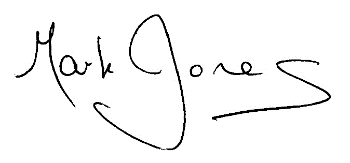 Unigolyn sy’n cymeradwyo’r Polisi:  	Mark Jones, PennaethDyddiad: 		7 Medi 2023